Information about Testing Reviews, TExES Examinations and Applications: https://www.lamar.edu/education/texes-and-certification/index.htmlCollege of Education and Human Development Website: https://www.lamar.edu/education/index.html Texas Education Agency (TEA) Website: https://tea.texas.gov/TEA Complaints Quick Resource Guide: https://tea.texas.gov/About_TEA/Contact_Us/Complaints/TEA_Complaints_Management Student Events Calendar: https://www.lamar.edu/events/student-events-listing.htmlLamar University Academic Calendar: https://www.lamar.edu/events/academic-calendar-listing.html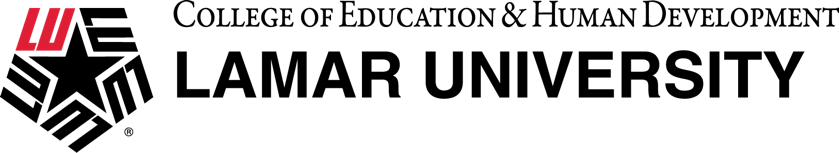 Information about Testing Reviews, TExES Examinations and Applications: https://www.lamar.edu/education/texes-and-certification/index.htmlCollege of Education and Human Development Website: https://www.lamar.edu/education/index.html Texas Education Agency (TEA) Website: https://tea.texas.gov/TEA Complaints Quick Resource Guide: https://tea.texas.gov/About_TEA/Contact_Us/Complaints/TEA_Complaints_Management Student Events Calendar: https://www.lamar.edu/events/student-events-listing.htmlLamar University Academic Calendar: https://www.lamar.edu/events/academic-calendar-listing.htmlInformation about Testing Reviews, TExES Examinations and Applications: https://www.lamar.edu/education/texes-and-certification/index.htmlCollege of Education and Human Development Website: https://www.lamar.edu/education/index.html Texas Education Agency (TEA) Website: https://tea.texas.gov/TEA Complaints Quick Resource Guide: https://tea.texas.gov/About_TEA/Contact_Us/Complaints/TEA_Complaints_Management Student Events Calendar: https://www.lamar.edu/events/student-events-listing.htmlLamar University Academic Calendar: https://www.lamar.edu/events/academic-calendar-listing.htmlInformation about Testing Reviews, TExES Examinations and Applications: https://www.lamar.edu/education/texes-and-certification/index.htmlCollege of Education and Human Development Website: https://www.lamar.edu/education/index.html Texas Education Agency (TEA) Website: https://tea.texas.gov/TEA Complaints Quick Resource Guide: https://tea.texas.gov/About_TEA/Contact_Us/Complaints/TEA_Complaints_Management Student Events Calendar: https://www.lamar.edu/events/student-events-listing.htmlLamar University Academic Calendar: https://www.lamar.edu/events/academic-calendar-listing.htmlInformation about Testing Reviews, TExES Examinations and Applications: https://www.lamar.edu/education/texes-and-certification/index.htmlCollege of Education and Human Development Website: https://www.lamar.edu/education/index.html Texas Education Agency (TEA) Website: https://tea.texas.gov/TEA Complaints Quick Resource Guide: https://tea.texas.gov/About_TEA/Contact_Us/Complaints/TEA_Complaints_Management Student Events Calendar: https://www.lamar.edu/events/student-events-listing.html Lamar University Academic Calendar: https://www.lamar.edu/events/academic-calendar-listing.htmlAugust 2021August 2021August 2021MONTUEWEDTHUFRIWEDTHUFRIWEDTHUFRISATSUNSATSUN123456789101112131415CLINICAL TEACHER   SEMINAR 1ROOM 101 EDU BLD5:30PM: RECORDEDCOOPERATING TEACHER TRAINING POSTED ONLINE FIRST DAY OF PUBLIC SCHOOL (BISD; SILSBEE; PAISD)ONLINE CLINICAL TEACHER   SEMINAR 2ONLINE ZOOM MEETING 5:30FIRST DAY OF PUBLIC SCHOOL (HFISD; HJISD)SUMMER COMMENCEMENT16171819202122FIRST DAY OF PUBLIC SCHOOL (LCM)FIRST DAY OF PUBLIC SCHOOL (NEDERLAND)FIRST DAY OF PUBLIC SCHOOL (PNG)23242526272829FIRST DAY OF CAMPUS CLASSESPOT 11 STARTFIELD-BASED EXPERIENCE (FBE) SEMINAR 1 FOR ALL STUDENTS IN METHOD COURSESONLINE ZOOM MEETING 5:30PM FBE TEACHER TRAINING POSTED ONLINE CLINICAL TEACHER     CLASS3031Registration for Lamar Proficiency Test OpensFBEs BEGINLU FIELD SUPERVISOR TRAINING RM 101A 9:00AM TO 12:00PMCLINICAL TEACHER     CLASSSeptember 2021September 2021September 2021September 2021September 2021September 2021September 2021September 2021September 2021MONTUEWEDTHUFRIWEDTHUFRIWEDTHUFRIWEDTHUFRISATSUNSATSUN123345INTERNAL STAKEHOLDER MEETING 4:00PM RM 101 ED BLDCLINICAL TEACHER CLASS678910101112LABOR DAY HOLIDAYLamar Proficiency Exam (LPE)Window OpensLast day for a full refund for 15-wk courses Deadline to register for next week’s LPE CLINICAL TEACHER CLASS1314151617171819ED PREP ADVISORY COUNCIL 4:30PM JOHN GRAY BLDDeadline to register for next week’s LPECLINICAL TEACHER CLASS2021222324242526FIELD-BASED EXPERIENCE (FBE) SEMINAR 2 FOR ALL STUDENTS IN METHOD COURSES ZOOM MEETING 5:30PMDeadline to register for next week’s LPECLINICAL TEACHER CLASSALL OBSERVATION 1s ARE DUEALL OBSERVATION 1s ARE DUEPOT 11 ENDS27282930Deadline to register for next week’s LPECLINICAL TEACHER CLASSOctober 2021October 2021October 2021October 2021October 2021October 2021October 2021October 2021October 2021MONTUEWEDTHUFRIWEDTHUFRIWEDTHUFRIWEDTHUFRISATSUNSATSUN1123456788910MID-TERM EVALUATIONS DUE FOR CLINICAL TEACHING AND FBEsPOT 12 STARTDeadline to register for next week’s LPECLINICAL TEACHER CLASS1112131415151617Deadline to register for next week’s LPECLINICAL TEACHER CLASS1819202122222324Deadline to register for next week’s LPECLINICAL TEACHER CLASS2526272829293031Deadline to register for next week’s LPECLINICAL TEACHER CLASSALL OBSERVATION 2s ARE DUEALL OBSERVATION 2s ARE DUENovember 2021November 2021November 2021November 2021November 2021November 2021November 2021November 2021November 2021MONTUEWEDTHUFRIWEDTHUFRIWEDTHUFRIWEDTHUFRISATSUNSATSUN12345567Deadline to register for next week’s LPECLINICAL TEACHER CLASSPOT 12 ENDS89101112121314PHASE REVIEWS FOR CANDIDATESFACULTY MEETINGDeadline to register for next week’s LPECLINICAL TEACHER CLASS1516171819192021POT 13 STARTSURVEYS GO OUT TO FBE TEACHERSSURVEYS GO OUT TO COOPERATING TEACHERSDeadline to register for next week’s LPECLINICAL TEACHER CLASS2223242526262728Registration for Lamar Proficiency Test EndsTHANKSGIVING HOLIDAY2930ALL OBSERVATION 3s ARE DUEDecember 2021December 2021December 2021December 2021December 2021December 2021December 2021December 2021December 2021December 2021December 2021December 2021MONMONTUEWEDTHUFRIWEDTHUFRIWEDTHUFRIWEDTHUFRISATSUNSATSUN123345FINAL EVALUATIONS DUE FOR CLINICAL TEACHING AND FBESCLINICAL TEACHER CLASSLamar Proficiency Test Window     ClosesLast Day of ClassesLamar Proficiency Test Window     ClosesLast Day of Classes6778910101112131414151617171819COMMENCEMENTPOT 13 ENDS20212122232424252627282829303131